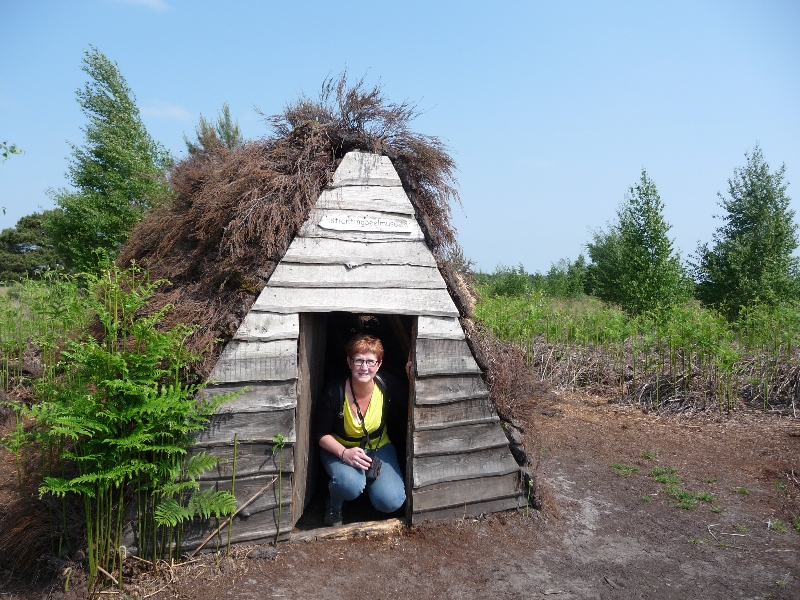 AuteurLouis BoonenRegieKaren BuwaldaRolverdeling Peelgoden in volgorde van opkomstRolverdeling Peelgoden in volgorde van opkomstPastoorCees TakkenStien, vrouw van peelwerker DriekYvonne JanssenDriek Vreren, peelwerkerMarc VervoortNaad, zoon van Driek en StienErik SnelLieske, jong meisjeLydia DorssersBen, jonge kerelGuus ColbersLodewijk Kemperman, directeur van de turfstrooiselfabriekFrans KeijsersClara, vrouw van Lodewijk KempermanTruus LenssenHendrik, zoon van Lodewijk en ClaraMarcel CampsElske, dienstmeisje bij KempermanMieke VerhaeghHenkens, boekhouder van KempermanGrad ArtsMartha Bessem, wasvrouw bij KempermanJeannette van den GoorDoor, zus van StienIngrid FaassenGritje, dochter van Stien en DriekBelinda VerstegenDokterJaap BuwaldaCracotta, peelheksMarjo DorssersBets, buurvrouw van Stien en DriekSusan HuysToos, buurvrouw van Stien en DriekGon GruintjesTruda, buurvrouw en marktverkoopsterChristien UebelgunnLena, buurvrouw van Stien en DriekLayla CampsCiska, vrouw van winkelier KoelleMiek RaedtsJeu van de Moosdijk, ploegbaas in de turfstrooiselfabriekFrans SlaatsMaan, vriend van ElskeRoy DorssersJonge spreker, poppenkastspelerRoel VerstegenFabrieksarbeider, marktkoopmanToon HoubenFiguranten:Leden van Setokids:Pleun van den Bergh, Frederique Dolders, Jet Driessen, Lotte van Enckevort, Fenne Engelen, Iris Geurts, Fleur Lenssen, Lou Mertens, Eef van de Riet, Mieke van de Riet, Dirkje Stiphout, Jikke Ummenthun, Diede Vousten, Siora van Weperen.Pleun van den Bergh, Frederique Dolders, Jet Driessen, Lotte van Enckevort, Fenne Engelen, Iris Geurts, Fleur Lenssen, Lou Mertens, Eef van de Riet, Mieke van de Riet, Dirkje Stiphout, Jikke Ummenthun, Diede Vousten, Siora van Weperen.Overige figuranten:Mart Camps, Tiny Camps, Nettie Driessen, Syl Driessen, Jos van Enckevort, Mart van Enckevort, Truus van Enckevort, Alex Erskine, Jo Keijsers, Door Kuijpers, Nel Pauwels, Els Raedts, Peter Raedts, Hans Schouten, Diny Slaats, Mariette Zanders.Mart Camps, Tiny Camps, Nettie Driessen, Syl Driessen, Jos van Enckevort, Mart van Enckevort, Truus van Enckevort, Alex Erskine, Jo Keijsers, Door Kuijpers, Nel Pauwels, Els Raedts, Peter Raedts, Hans Schouten, Diny Slaats, Mariette Zanders.SouffleurMarie-Louisse Giesen-DriessenGeluid en belichtingStefan Hermkens,Pierre Driessen,Peter Paar,Rene LendersDecorploegLouis Hermkens,Jan Rijs,Piet Nellen,Leo Hermkens,Belinda Verstegen,Ingrid FaassenGrimeToos Arts, Lisette PaarGon Gruintjes,Anny Hermans,Christien Uebelgunn,Belinda Verstegen,KapselsDuet KappersJeannette van de GoorMarieke VerhaeghDecorontwerpThijs HouwenSchilderwerkToon ChristiaansTekeningen decorLuc FleurenGrafische ontwerpenSigi ScheepersProductieleidingLouk Severens